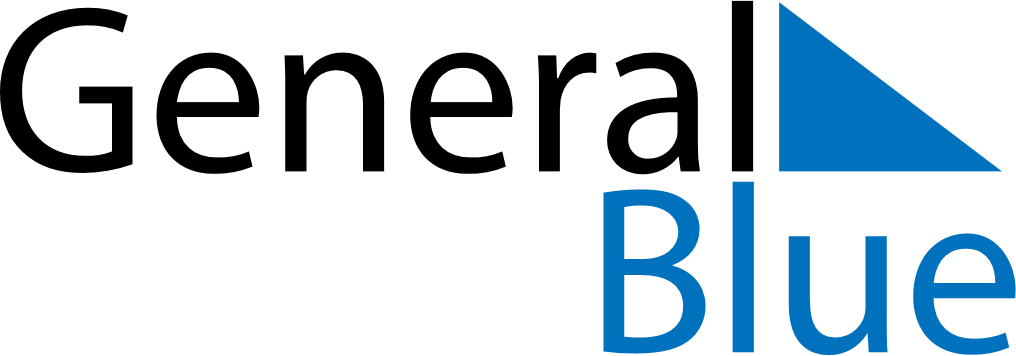 March 2029March 2029March 2029March 2029GuamGuamGuamMondayTuesdayWednesdayThursdayFridaySaturdaySaturdaySunday1233456789101011Guam History and Chamorro Heritage Day1213141516171718192021222324242526272829303131Good Friday